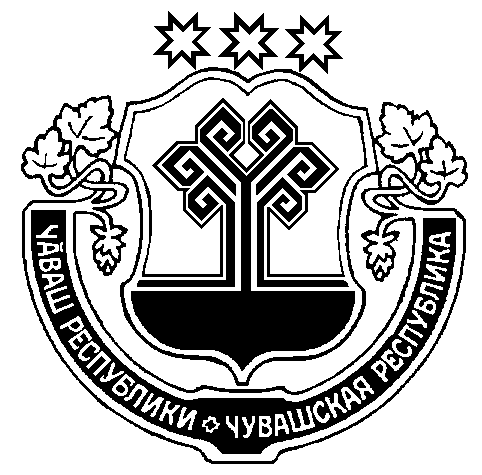 О внесении изменений в решение Собрания депутатов Большесундырского сельского поселения Моргаушского района Чувашской Республики от «18» ноября 2014г. № С-58/1 «Об утверждении Положения о вопросах налогового регулирования в Большесундырском сельском поселении  Моргаушского района Чувашской Республики, отнесенных законодательством Российской Федерации и Чувашской Республики о налогах и сборах к ведению органов местного самоуправления» В соответствии с Налоговым кодексом Российской Федерации и Федеральным законом от 06 октября 2003 №131-ФЗ «Об общих принципах организации местного самоуправления в Российской Федерации», в целях регулирования налоговых правоотношений Собрание депутатов Большесундырского сельского поселения Моргаушского района  Чувашской Республики  решило:          1. Внести в решение Собрания депутатов Большесундырского сельского поселения Моргаушского района Чувашской Республики от «18» ноября 2014г. № С-58/1 «Об утверждении Положения о вопросах налогового регулирования в Большесундырском сельском поселении  Моргаушского района Чувашской Республики, отнесенных законодательством Российской Федерации и Чувашской Республики о налогах и сборах к ведению органов местного самоуправления»  (далее - Решение) следующие изменения:          В приложении «Положение о вопросах налогового регулирования в Большесундырском сельском поселении Моргаушского района Чувашской Республики, отнесенных законодательством Российской Федерации и Чувашской Республики о налогах и сборах к ведению органов местного самоуправления» к Решению:           1.1. Статью 20 изложить в следующей редакции:           «Статья 20. Налоговые ставки.           Настоящим Положением устанавливаются следующие ставки земельного налога:           1) 0,3 процента в отношении земельных участков:            отнесенных к землям сельскохозяйственного назначения в составе зон сельскохозяйственного использования в населенных пунктах и используемых для сельскохозяйственного производства;           занятых жилищным фондом и объектами инженерной инфраструктуры жилищно-коммунального комплекса (за исключением доли в праве на земельный участок, приходящейся на объект, не относящийся к жилищному фонду и к объектам инженерной инфраструктуры жилищно-коммунального комплекса) или приобретенных (предоставленных) для жилищного строительства (за исключением земельных участков, приобретенных (предоставленных) для индивидуального жилищного строительства, используемых в предпринимательской деятельности);          не используемых в предпринимательской деятельности, приобретенных (предоставленных) для ведения личного подсобного хозяйства, садоводства или огородничества, а также земельных участков общего назначения, предусмотренных Федеральным законом от 29 июля 2017 года № 217-ФЗ «О ведении гражданами садоводства и огородничества для собственных нужд и внесении изменений в отдельные законодательные акты Российской Федерации»;          ограниченных в обороте в соответствии  с законодательством Российской Федерации, предоставленных для обеспечения обороны, безопасности и таможенных нужд.          2) 1,5 процента в отношении земельных участков:           земельных участков из земель сельскохозяйственного назначения, не используемых для сельскохозяйственного производства;           прочих земельных участков».             1.2. Статью 22 изложить в следующей редакции: «Налогоплательщики - организации и налогоплательщики - физические лица уплачивают налог в соответствии со статьей  397 Налогового кодекса Российской Федерации».   1.3. Статью 26. изложить в следующей редакции:«Статья 26. Налоговые ставкиНалоговые ставки устанавливаются в пределах Большесундырского сельского поселения Моргаушского района Чувашской Республики в следующих размерах:          2. Настоящее Решение вступает в силу не ранее чем по истечении одного месяца со дня его официального опубликования и не ранее 1-ого числа очередного налогового периода.Глава Большесундырского сельского поселения Моргаушского  района Чувашской Республики                                                     Н.А.Мареева            Чувашская Республика  Собрание депутатовБольшесундырского сельского поселенияМоргаушского районаРЕШЕНИЕ16.12.2019 г. № С-63/2c. Б. Сундырь  Чãваш Республики                                                          Муркаш районĕн Мãн Сĕнтĕр ял поселенийĕн                                                             депутачĕсен ПухãвĕЙЫШĂНУ2019 ç. декабрĕн 16-мĕшĕ С-63/2 № Мãн Сĕнтĕр сали                                                            Объект налогообложенияСтавка налогаквартира, части квартир, комната, части комнат с кадастровой стоимостью:до 1500000 рублей включительно0,2 процентасвыше 1500000 рублей0,3 процентажилой дом, части жилых домов;объект незавершенного строительства в случае, если проектируемым назначением такого объекта является жилой дом;единый недвижимый комплекс, в состав которого входит хотя бы один жилой дом;гараж и машино-место;хозяйственное строение или сооружение, площадь каждого из которых не превышает 50 квадратных метров и которые расположены на земельных участках, предоставленных для ведения личного подсобного хозяйства, огородничества, садоводства или индивидуального жилищного строительства0,3 процентаобъекты налогообложения, включенные в перечень, определяемый в соответствии с пунктом 7 статьи 378.2 Налогового кодекса Российской Федерации;объекты налогообложения, предусмотренные абзацем вторым пункта 10 статьи 378.2 Налогового кодекса Российской Федерации;объекты налогообложения, кадастровая стоимость каждого из которых превышает 300 миллионов рублей2 процентапрочие объекты налогообложения0,5 процента